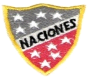 Escuela Particular Las Naciones Nº1973        Avenida Las Naciones 800 MaipúRBD : 25808-3 Fono: 7712401Escuelalasnaciones1973@hotmail.com    GUIA DE ESTUDIO UNIDAD N°2 LENGUA Y LITERATURA 7° AÑO BASICO.  COMPRENSION LECTORA: Leer y contestar preguntas del texto, luego crear ficha técnica del fragmento que se presenta del libro “El niño del pijama a rayas”FICHA TECNICA DEL TEXTO LEIDO: Completar ficha según corresponda anunciado.COMPLETAR SEGÚN CORRESPONDA:SECUENCIA DE HECHIOS: Señalar la secuencia de cada uno de los hechos, mas importantes que suceden en el texto leído.……………………………………………………………………………………………………………………………………………………………………………………………………………………………………   ………………………………………………………………………………………………………………..…………………………………………………………………………………………………………………  ……………………………………………………………………………………………………………………………………………………………………………………………………………………………………  ……………………………………………………………………………………………………………………………………………………………………………………………………………………………………  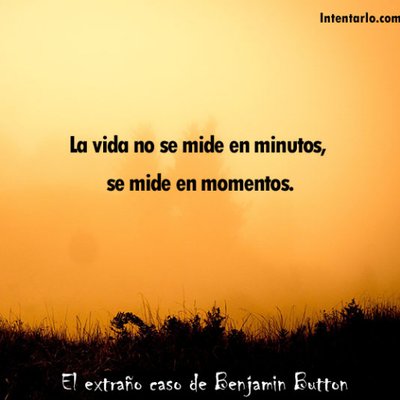 OA7: Formular una interpretación de los textos literarios considerando: -Su experiencia personal y sus conocimientos.-Un dilema presentado en el texto y su postura personal acerca del mismo.Nombre:                                                                                          Profesora: Luisa Sánchez Contreras.Curso: 7° Año Basico                                                  Fecha:  lunes 15 de junio 2020                      GUIA N° 16 (2)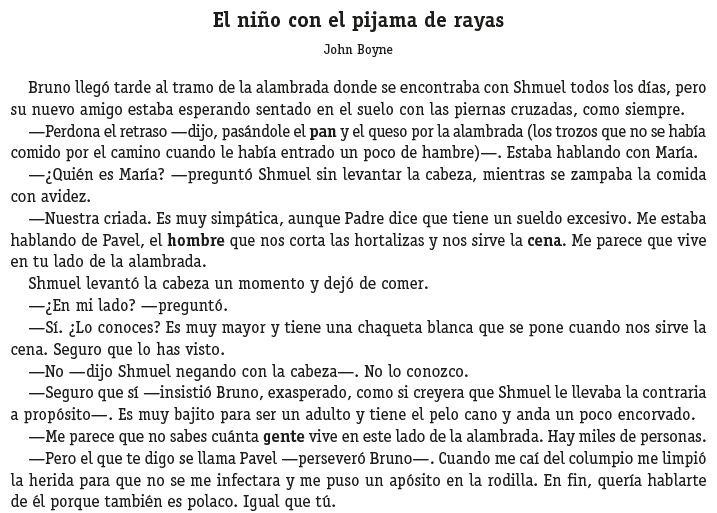 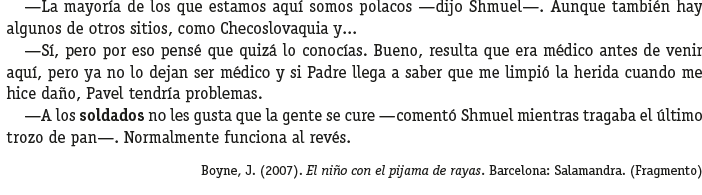 Autor del texto leído:Nacionalidad del autor:Nacionalidad de Bruno:Fecha de publicación del fragmento:Personajes principales:Personajes secundarios:Ambientes mencionados en el texto:Shmuel. Tema central de texto:PersonajesCaracterísticas físicasCaracterísticas psicológicasBrunoShmuelLa criada Pavel